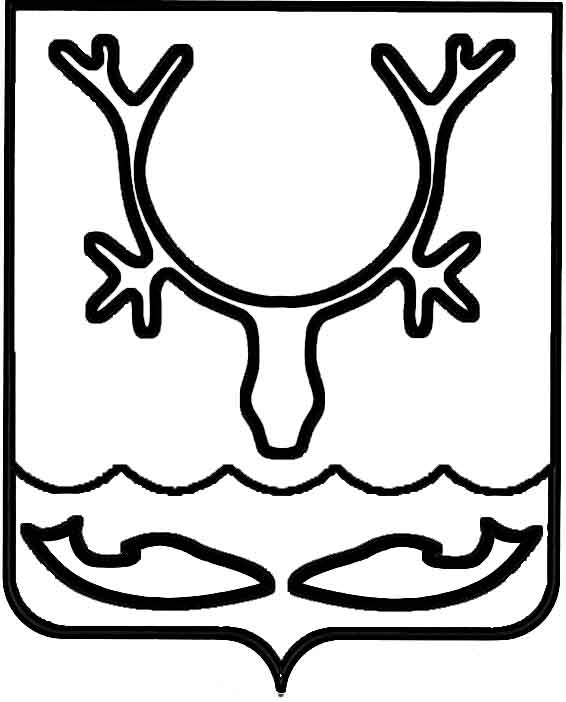 Администрация МО "Городской округ "Город Нарьян-Мар"ПОСТАНОВЛЕНИЕот “____” __________________ № ____________		г. Нарьян-МарО внесении изменения в постановление Администрации МО "Городской округ  "Город Нарьян-Мар" от 25.11.2008 № 1867 "Об утверждении расписания движения  общественного транспорта в г. Нарьян-Маре"В целях решения вопроса местного значения "Создание условий                        для предоставления транспортных услуг населению и организация транспортного обслуживания населения в границах городского округа" и упорядочения работы общественного транспорта в г. Нарьян-Маре Администрация МО "Городской округ "Город Нарьян-Мар"П О С Т А Н О В Л Я ЕТ:Внести в постановление Администрации МО "Городской округ "Город Нарьян-Мар" от 25.11.2008 № 1867 "Об утверждении расписания движения общественного транспорта в г. Нарьян-Маре" (в ред. от 13.05.2015) изменение, изложив приложение № 2 к постановлению в новой редакции (Приложение). 2.	Настоящее постановление вступает в силу с 15.06.2015 и подлежит официальному опубликованию.Приложениек постановлению Администрации МО "Городской округ "Город Нарьян-Мар" от 29.05.2015 № 667"Приложение № 2к постановлению Администрации МО "Городской округ "Город Нарьян-Мар" от 25.11.2008 № 1867РАСПИСАНИЕ  ДВИЖЕНИЯ  АВТОБУСОВ,действующее с 1 июня по 31 августа"2905.2015667И.о. главы МО "Городской округ "Город Нарьян-Мар" А.Б.БебенинМаршрут № 2БудниМаршрут № 2БудниМаршрут № 2Суббота, воскресеньеМаршрут № 2Суббота, воскресеньеМорской портул. ЛенинаМорской портул. Ленина  7 15,45  7 30  8 15,45  8 00,15,30  9 15,45  9 00,30  9 45  9 3010 15,4510 00,3010 15,4510 00,3011 15,4511 00,3011 15,4511 00,3012 00,15,30,4512 00,15,30,4512 15,4512 00,3013 00,15,30,4513 00,30,4513 15,3013 00,4514 15,4514 00,3014 00,3014 15,4515 15,4515 00,3015 00,3015 15,4516 15,4516 00,3016 00,3016 15,4517 15,30,4517 00,3017 00,3017 15,4518 15,30,4518 00,3018 00,3018 15,4519 15,30,4519 00,17,3019 00,3019 15,4520 1520 00,3020 00,3020 15,45Маршрут № 4БудниМаршрут № 4БудниМаршрут № 4Суббота, воскресеньеМаршрут № 4Суббота, воскресеньеМорской портАэропортМорской портАэропорт  6 10  6 10  6 25  7 20  7 00,40  7 40  8 00,25,40  8 05,20,45  8 40  9 20  9 00,55  9 00,40  9 2010 10,3010 15,5010 4011 10,4611 2811 0011 2012 22,5812 04,4012 0013 20,4613 00,2813 40 14 2014 04,28,4014 0015 00,25,4015 20,2815 4016 20,5816 00,4016 0017 3517 16,5517 2017 00,40 18 15,5218 3418 0019 1019 5219 34Маршрут № 4аБудниМаршрут № 4аБудниМаршрут № 4аСуббота, воскресеньеМаршрут № 4аСуббота, воскресеньеул. ЛенинаАэропортул. ЛенинаАэропорт  6 50  6 30  7 45  7 10,55  8 15,55  8 35  8 20  8 00  9 35,56  9 15,3810 4610 28 10 2010 0011 22,5811 04,4012 3412 16,5212 4012 2013 10,34,5813 16,40,5213 2013 0014 10,3414 16,5214 4014 2015 1015 4515 2015 00 16 04,4016 2216 4016 2017 2017 00,4018 00,4018 2018 40 18 20,5819 5020 1019 1620 10Маршрут № 6БудниМаршрут № 6БудниМаршрут № 8БудниМаршрут № 8Буднип. Старый аэропортул. Ленинаул. МираМорской порт  7 30  7 45  7 25  7 40  8 00  8 00,40  8 2013 3013 1512 4012 2014 2514 0518 5818 4418 0517 4519 25Маршрут № 7, воскресеньеМаршрут № 7, воскресеньеМорской портоз. Безымянное11 00, 5511 3512 30